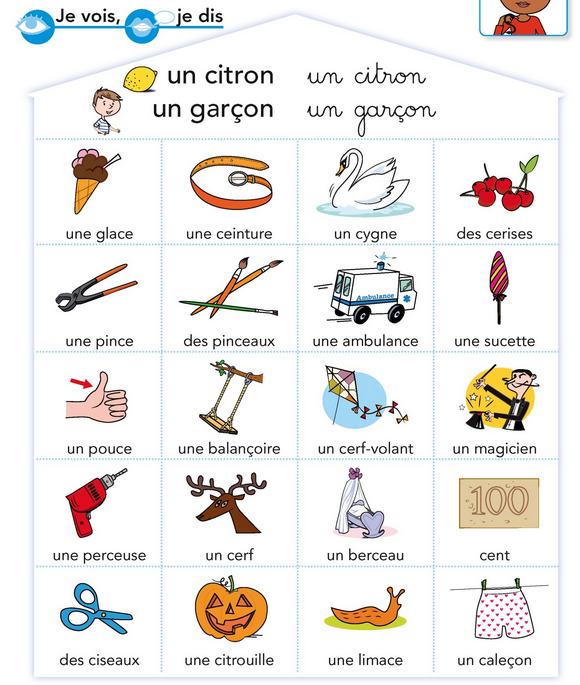 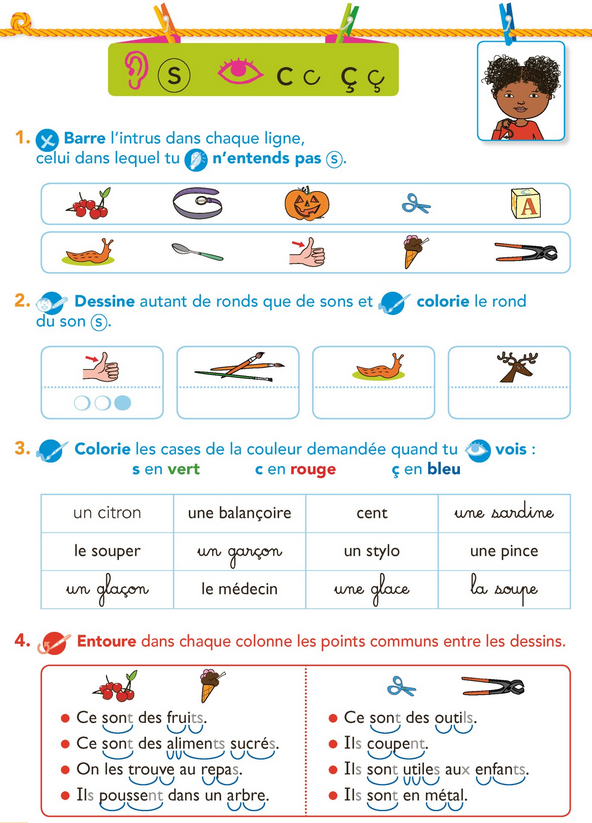 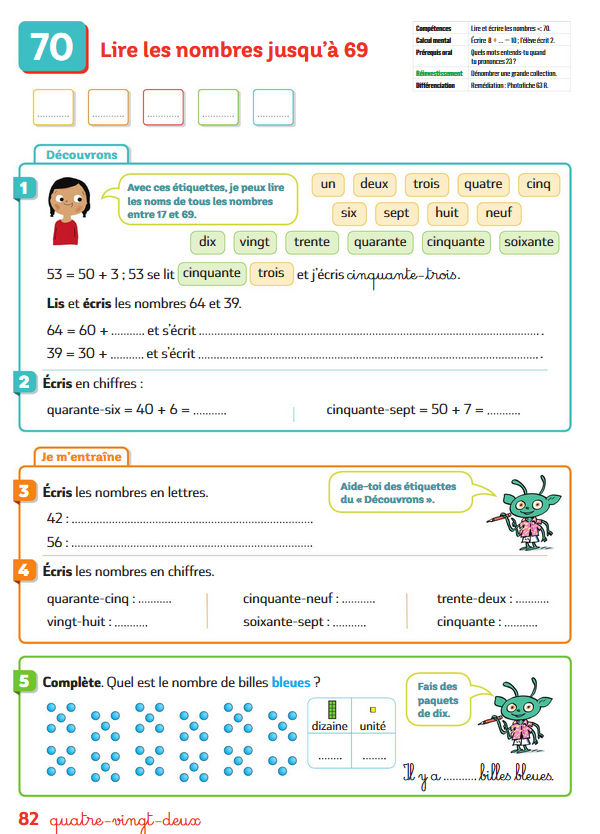 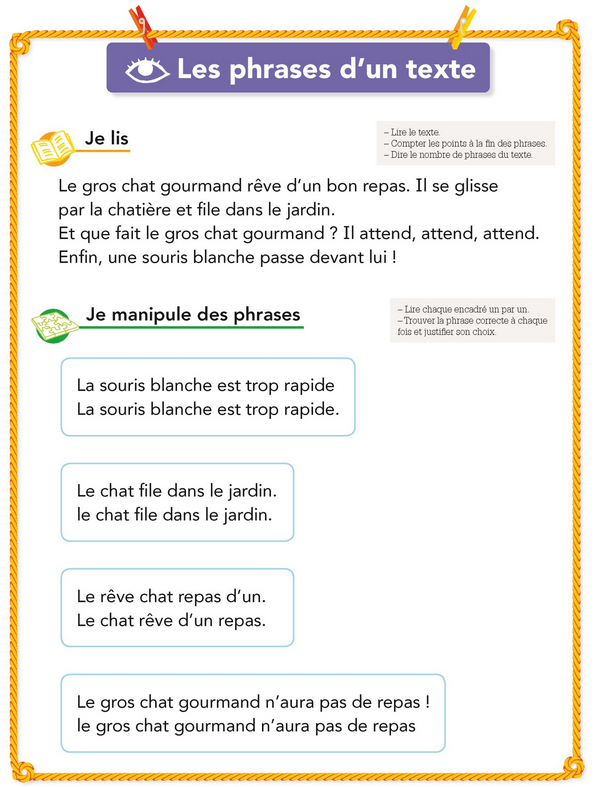 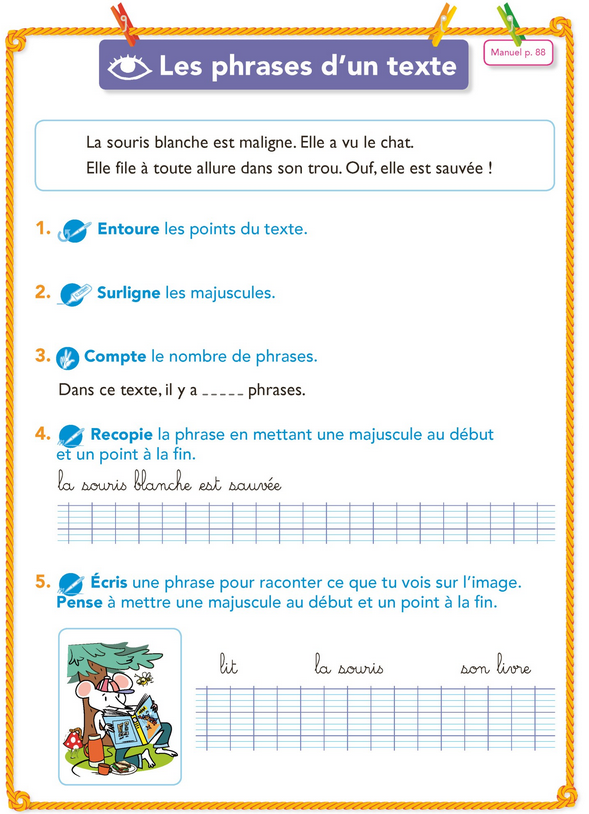 ETUDE DU CODEFICHE 1ETUDE DU CODEFICHE 2GRAMMAIRE   FICHE 1Les phrases d’un texte GRAMMAIRE   FICHE 2Les phrases d’un texte 